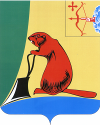 АДМИНИСТРАЦИЯ ТУЖИНСКОГО МУНИЦИПАЛЬНОГО РАЙОНА КИРОВСКОЙ ОБЛАСТИАДМИНИСТРАЦИЯ ТУЖИНСКОГО МУНИЦИПАЛЬНОГО РАЙОНА КИРОВСКОЙ ОБЛАСТИАДМИНИСТРАЦИЯ ТУЖИНСКОГО МУНИЦИПАЛЬНОГО РАЙОНА КИРОВСКОЙ ОБЛАСТИАДМИНИСТРАЦИЯ ТУЖИНСКОГО МУНИЦИПАЛЬНОГО РАЙОНА КИРОВСКОЙ ОБЛАСТИАДМИНИСТРАЦИЯ ТУЖИНСКОГО МУНИЦИПАЛЬНОГО РАЙОНА КИРОВСКОЙ ОБЛАСТИАДМИНИСТРАЦИЯ ТУЖИНСКОГО МУНИЦИПАЛЬНОГО РАЙОНА КИРОВСКОЙ ОБЛАСТИПОСТАНОВЛЕНИЕПОСТАНОВЛЕНИЕПОСТАНОВЛЕНИЕПОСТАНОВЛЕНИЕПОСТАНОВЛЕНИЕПОСТАНОВЛЕНИЕ23.01.2017№№№№24пгт Тужапгт Тужапгт Тужапгт Тужапгт Тужапгт ТужаО внесении изменения в постановление администрации Тужинского       муниципального района от 28.12.2016 № 403О внесении изменения в постановление администрации Тужинского       муниципального района от 28.12.2016 № 403О внесении изменения в постановление администрации Тужинского       муниципального района от 28.12.2016 № 403О внесении изменения в постановление администрации Тужинского       муниципального района от 28.12.2016 № 403О внесении изменения в постановление администрации Тужинского       муниципального района от 28.12.2016 № 403О внесении изменения в постановление администрации Тужинского       муниципального района от 28.12.2016 № 403В соответствии со статьей 160.1 Бюджетного кодекса Российской        Федерации администрация  Тужинского муниципального района                   ПОСТАНОВЛЯЕТ:1. Внести в постановление администрации Тужинского муниципального района от 28.12.2016 № 403 «О полномочиях по осуществлению администратором функций по поступлению средств в бюджет Тужинского района» (далее — Постановление) следующее изменение: Дополнить перечень кодов бюджетной классификации, утвержденный пунктом 2 Постановления, новыми строками согласно  приложению.2. Контроль за выполнением настоящего постановления оставляю за собой.В соответствии со статьей 160.1 Бюджетного кодекса Российской        Федерации администрация  Тужинского муниципального района                   ПОСТАНОВЛЯЕТ:1. Внести в постановление администрации Тужинского муниципального района от 28.12.2016 № 403 «О полномочиях по осуществлению администратором функций по поступлению средств в бюджет Тужинского района» (далее — Постановление) следующее изменение: Дополнить перечень кодов бюджетной классификации, утвержденный пунктом 2 Постановления, новыми строками согласно  приложению.2. Контроль за выполнением настоящего постановления оставляю за собой.В соответствии со статьей 160.1 Бюджетного кодекса Российской        Федерации администрация  Тужинского муниципального района                   ПОСТАНОВЛЯЕТ:1. Внести в постановление администрации Тужинского муниципального района от 28.12.2016 № 403 «О полномочиях по осуществлению администратором функций по поступлению средств в бюджет Тужинского района» (далее — Постановление) следующее изменение: Дополнить перечень кодов бюджетной классификации, утвержденный пунктом 2 Постановления, новыми строками согласно  приложению.2. Контроль за выполнением настоящего постановления оставляю за собой.В соответствии со статьей 160.1 Бюджетного кодекса Российской        Федерации администрация  Тужинского муниципального района                   ПОСТАНОВЛЯЕТ:1. Внести в постановление администрации Тужинского муниципального района от 28.12.2016 № 403 «О полномочиях по осуществлению администратором функций по поступлению средств в бюджет Тужинского района» (далее — Постановление) следующее изменение: Дополнить перечень кодов бюджетной классификации, утвержденный пунктом 2 Постановления, новыми строками согласно  приложению.2. Контроль за выполнением настоящего постановления оставляю за собой.В соответствии со статьей 160.1 Бюджетного кодекса Российской        Федерации администрация  Тужинского муниципального района                   ПОСТАНОВЛЯЕТ:1. Внести в постановление администрации Тужинского муниципального района от 28.12.2016 № 403 «О полномочиях по осуществлению администратором функций по поступлению средств в бюджет Тужинского района» (далее — Постановление) следующее изменение: Дополнить перечень кодов бюджетной классификации, утвержденный пунктом 2 Постановления, новыми строками согласно  приложению.2. Контроль за выполнением настоящего постановления оставляю за собой.В соответствии со статьей 160.1 Бюджетного кодекса Российской        Федерации администрация  Тужинского муниципального района                   ПОСТАНОВЛЯЕТ:1. Внести в постановление администрации Тужинского муниципального района от 28.12.2016 № 403 «О полномочиях по осуществлению администратором функций по поступлению средств в бюджет Тужинского района» (далее — Постановление) следующее изменение: Дополнить перечень кодов бюджетной классификации, утвержденный пунктом 2 Постановления, новыми строками согласно  приложению.2. Контроль за выполнением настоящего постановления оставляю за собой.Глава Тужинского муниципального районаГлава Тужинского муниципального района Е.В. Видякина Е.В. Видякина